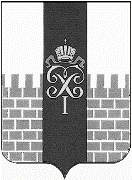 МЕСТНАЯ АДМИНИСТРАЦИЯ МУНИЦИПАЛЬНОГО ОБРАЗОВАНИЯ ГОРОД ПЕТЕРГОФ_________________________________________________________________________________________ПОСТАНОВЛЕНИЕ От «           »                             2019 г.                                           №                .     «Об утверждении  муниципальной программы «Содействие развитию малого    бизнеса   на    территории муниципального образования» В соответствии с Бюджетным кодексом РФ, Положением о бюджетном процессе в муниципальном образовании город Петергоф, Постановлением местной администрации МО город Петергоф от 26.09.2013 № 150 «Об утверждении Положения о Порядке разработки, реализации и оценки эффективности муниципальных программ и о Порядке разработки и реализации ведомственных целевых программ и  планов по непрограммным расходам местного бюджета МО город Петергоф» местная администрация муниципального образования город ПетергофП О С Т А Н О В Л Я Е Т:1.Утвердить муниципальную программу «Содействие развитию малого бизнеса на территории муниципального образования», согласно приложениям № 1,2  к настоящему постановлению.2. Настоящее Постановление вступает в силу с даты официального опубликования.3. Контроль за исполнением Постановления оставляю за собой.Глава местной администрациимуниципального образованиягород Петергоф                                                                                                     Т. С. Егоровак  Постановлению  МА МО город Петергоф от                                   2019 года №         .ПАСПОРТ МУНИЦИПАЛЬНОЙ ПРОГРАММЫПриложение № 2к  Постановлению  МА МО город Петергоф от    2                                 2019 года №         .Утверждаю                                                                                                                                                                          Глава местной администрации                                                                                                                                        МО г. Петергоф«___» _____________ 201___ г.______________ /Т. С. Егорова/МУНИЦИПАЛЬНАЯ ПРОГРАММА МУНИЦИПАЛЬНОГО ОБРАЗОВАНИЯ ГОРОД ПЕТЕРГОФ«Содействие   развитию малого  бизнеса  на  территории муниципального образования» 1.Характеристика текущего состояния:    Сектор малого предпринимательства играет существенную роль в развитии любой территории МО город Петергоф, обеспечивая диверсификацию экономики, наполняя потребительский рынок необходимыми для населения товарами и услугами, обеспечивая занятость.      Развитие малого бизнеса на территории МО город Петергоф обеспечивается,  в том числе, поддержкой ОМСУ путем ежегодной разработки муниципальных программ, направленных на поддержку малого предпринимательства, исходя из приоритетов социально-экономического развития муниципального образования и финансовых возможностей, которыми оно располагает.    За истекший период с 2017 года по 2019 год муниципальным образованием город Петергоф разработаны и осуществлены следующие мероприятия:- в 2017 году Постановлением МА МО г. Петергоф от « 30 »  декабря  2016 г. № 150 утвержден                                                                                                                                                                                                   План мероприятий, направленных на решение вопроса местного значения по непрограммным  расходам местного бюджета муниципального образования город Петергоф на 2017 год.                                                                 В рамках реализации плана мероприятий разработаны, изготовлены и распространены на территории МО город Петергоф евробуклеты в количестве: 333 шт. с целью осуществления информационной поддержки субъектов малого предпринимательства на территории МО город Петергоф.                                            Осуществлено размещении информации на официальном сайте МО город Петергоф в количестве: 28 публикаций, в официальном печатном издании- газете «Муниципальная перспектива» в количестве: 06 публикаций. Общий количество жителей, проживающий на территории МО город Петергоф, до которых доведена информация в рамках поддержки субъектов малого предпринимательства, составило: не менее 38 тыс. человек.-  в 2018 году Постановлением МА МО г. Петергоф от 29.12.2017 г. № 187 утверждена муниципальная  программа «Содействие развитию малого    бизнеса   на    территории  муниципального образования» на 2018 год. В рамках реализации муниципальной программы разработаны, изготовлены и распространены на территории МО город Петергоф евробуклеты в количестве: 330 шт. с целью осуществления информационной поддержки субъектов малого предпринимательства на территории МО город Петергоф. Осуществлено размещении информации на официальном сайте МО город Петергоф в количестве: 36 публикаций, в официальном печатном издании- газете «Муниципальная перспектива» в количестве: 12 публикаций. Общий количество жителей, проживающий на территории МО город Петергоф, до которых доведена информация в рамках поддержки субъектов малого предпринимательства, составило: не менее 40 тыс. человек.  - за истекщий период 2019 года в рамках реализации муниципальной программы, утвержденной       Постановлением МА МО г. Петергоф от 26.12.2018 г. № 143 разработаны, изготовлены и распространены на территории МО город Петергоф евробуклеты в количестве: 350 шт. с целью осуществления информационной поддержки субъектов малого предпринимательства на территории МО город Петергоф. Осуществлено размещении информации на официальном сайте МО город Петергоф в количестве: 27 публикаций, в официальном печатном издании- газете «Муниципальная перспектива» в количестве: 08 публикаций. Общий количество жителей, проживающий на территории МО город Петергоф, до которых доведена информация в рамках поддержки субъектов малого предпринимательства, составило: не менее 32 тыс. человек.                    ВЫВОДЫ:    Органы местного самоуправления осуществляют поддержку субъектов малого предпринимательства на подведомственных территориях путем  формирования муниципальных программ поддержки малого бизнеса, исходя из приоритетов социально-экономического развития муниципального образования и финансовых возможностей.   Основной задачей органов местного самоуправления является создание благоприятного климата и оказание всемерного содействия развитию предпринимательства.    Основными мерами поддержки малого бизнеса являются: развитие инфраструктуры, консультативная и правовая поддержка субъектов малого предпринимательства, устранение административных барьеров в сфере малого предпринимательства, выполнение мероприятий, предусмотренных ежегодно разрабатываемыми и утвержденными муниципальными программами.2.Цели муниципальной программы:-пропаганда и популяризация предпринимательской деятельности на территории муниципального образования город Петергоф;-участие в реализации единой государственной политики в области развития малого и среднего бизнеса на территории муниципального образования город Петергоф;3.Задачи муниципальной программы:- информирование населения, проживающего на территории МО город Петергоф по вопросам законодательных изменений, касающихся регламентации вопросов малого бизнеса. Вступления в действие инновационных программ, направленных на поддержку субъектов малого бизнеса;                                                                                          - создание условий для организации взаимодействия с органами государственной власти Санкт-Петербурга, представителями субъектов малого предпринимательства на территории МО город Петергоф по вопросам поддержки и оказания содействия развитию малого бизнеса;                                                                                                                     4.Целевые показатели (индикаторы):- количество населения муниципального образования город Петергоф, участвовавшего в информировании по вопросам содействия развитию малого бизнеса посредством использования официального сайта и официального печатного издания муниципального образования: не менее 45,0 тыс. чел.;                                                                                       - количество населения муниципального образования город Петергоф, участвовавшего в информировании по вопросам содействия развитию малого бизнеса посредством распространения печатной продукции, размещения информации на информационных стендах МО город Петергоф по вопросам поддержки и содействия развитию малого бизнеса: не менее 18,0 тыс. чел.                                                                                        5.Перечень и краткое описание подпрограмм: - подпрограммы отсутствуют.6.Сроки реализации муниципальной программы:I-IV квартал  2020  года.7.Перечень мероприятий муниципальной программы, в том числе подпрограмм (при наличии), прогнозные (ожидаемые) результаты реализации программы:8. Ресурсное обеспечение муниципальной программы:9.Анализ рисков реализации муниципальной:   В процессе реализации муниципальной программы могут проявиться следующие риски реализации программы:-макроэкономические риски, которые возникают вследствие снижения темпов роста валового внутреннего продукта и уровня инвестиционной активности, а также высокой инфляции, что обуславливает увеличение объема необходимых финансовых средств для реализации мероприятий за счет увеличения стоимости работ и оборудования;-законодательные риски, которые возникают вследствие несовершенства, отсутствия или изменения правовых актов, а также их несогласованности, что обуславливает неправомерность выполнения мероприятий или нецелевое использование финансовых средств;-увеличение цен на товары и услуги в связи с инфляцией и как следствие невозможность закупки товаров и выполнения услуг в объемах, предусмотренными показателями мероприятий программ.   В целях минимизации вышеуказанных рисков при реализации программы ответственный исполнитель программы:- обеспечивает своевременность мониторинга реализации программы;- вносит изменения в программу в части изменения (дополнения), исключения мероприятий программы и их показателей на текущий финансовый год или на оставшийся срок реализации программы;- вносит изменения в программу в части увеличения объемов бюджетных ассигнований на текущий финансовый год или на оставшийся срок реализации программы;- применяет индекс потребительских цен при корректировке программы при формировании бюджета муниципального образования на очередной финансовый год.К внутренним рискам относятся:б) риск недостижения запланированных результатов.Этот риск минимизируется путем полного раскрытия для общества результатов реализации муниципальной программы, а также усиления личной ответственности сотрудников за достижение запланированных результатов их выполнения.Наименование программыСодействие   развитию малого  бизнеса  на  территории муниципального образованияНаименование вопроса (вопросов) местного значения, к которому (которым) относится программаСодействие   развитию малого  бизнеса  на  территории муниципального образованияНаименование заказчика программыМестная администрация муниципального образования город ПетергофОтветственный исполнитель программыАдминистративно-хозяйственный отдел МА МО город Петергоф  Наименование подпрограмм программы (при их наличии)подпрограммы отсутствуютСоисполнители программысоисполнители отсутствуютУчастники программыИГОВ СПб., представители субъектов малого предпринимательства на территории муниципального образования город ПетергофЦели программы-пропаганда и популяризация предпринимательской деятельности на территории муниципального образования город Петергоф;-участие в реализации единой государственной политики в области развития малого и среднего бизнеса на территории муниципального образования город Петергоф;Задачи программы- информирование населения, проживающего на территории МО город Петергоф по вопросам законодательных изменений, касающихся регламентации вопросов малого бизнеса, вступления в действие инновационных программ, направленных на поддержку субъектов малого бизнеса;                                                                                          - создание условий для организации взаимодействия МА МО г. Петергоф  с органами государственной власти Санкт-Петербурга, представителями субъектов малого предпринимательства на территории МО город Петергоф по вопросам поддержки и оказания содействия развитию малого бизнеса;                                                                                                                     Целевые показатели (индикаторы)- количество населения муниципального образования город Петергоф, участвовавшего в информировании по вопросам содействия развитию малого бизнеса посредством использования официального сайта и официального печатного издания муниципального образования: не менее 45,0 тыс. чел.;                                                                                       - количество населения муниципального образования город Петергоф, участвовавшего в информировании по вопросам содействия развитию малого бизнеса посредством распространения печатной продукции, размещения информации на информационных стендах МО город Петергоф по вопросам поддержки и содействия развитию малого бизнеса: не менее 17,5 тыс. чел.                                                                                       Этапы и сроки реализации программыI-IV квартал  2020  годаОбъемы и источники финансирования программы в том числе в разрезе подпрограмм (при их наличии), в том числе по годам реализации13,5 т. р.Бюджет МО город Петергоф на 2020 годПрогнозируемые (ожидаемые) результаты реализации программы- размещение на информационных ресурсах МО город Петергоф данных по изменению в законодательстве,  вступления в действие инновационных программ, касающихся малого бизнеса не менее 48 публикаций;                                                                                           - изготовление полиграфической продукции (евробуклетов) в количестве: 350 штук;                                                                                            - участие в работе конференций, семинаров, мероприятий- не менее, чем в 1(одном) мероприятии;№п/пНаименование мероприятияНаименование мероприятияНаименование мероприятияСроки реализацииСроки реализацииПрогнозируемые (ожидаемые) результатыПрогнозируемые (ожидаемые) результатыЗадача 1:  Информирование населения, проживающего на территории МО город Петергоф по вопросам законодательных изменений, касающихся регламентации вопросов малого бизнеса, вступления в действие инновационных программ, направленных на поддержку субъектов малого бизнесаЗадача 1:  Информирование населения, проживающего на территории МО город Петергоф по вопросам законодательных изменений, касающихся регламентации вопросов малого бизнеса, вступления в действие инновационных программ, направленных на поддержку субъектов малого бизнесаЗадача 1:  Информирование населения, проживающего на территории МО город Петергоф по вопросам законодательных изменений, касающихся регламентации вопросов малого бизнеса, вступления в действие инновационных программ, направленных на поддержку субъектов малого бизнесаЗадача 1:  Информирование населения, проживающего на территории МО город Петергоф по вопросам законодательных изменений, касающихся регламентации вопросов малого бизнеса, вступления в действие инновационных программ, направленных на поддержку субъектов малого бизнесаЗадача 1:  Информирование населения, проживающего на территории МО город Петергоф по вопросам законодательных изменений, касающихся регламентации вопросов малого бизнеса, вступления в действие инновационных программ, направленных на поддержку субъектов малого бизнесаЗадача 1:  Информирование населения, проживающего на территории МО город Петергоф по вопросам законодательных изменений, касающихся регламентации вопросов малого бизнеса, вступления в действие инновационных программ, направленных на поддержку субъектов малого бизнесаЗадача 1:  Информирование населения, проживающего на территории МО город Петергоф по вопросам законодательных изменений, касающихся регламентации вопросов малого бизнеса, вступления в действие инновационных программ, направленных на поддержку субъектов малого бизнесаЗадача 1:  Информирование населения, проживающего на территории МО город Петергоф по вопросам законодательных изменений, касающихся регламентации вопросов малого бизнеса, вступления в действие инновационных программ, направленных на поддержку субъектов малого бизнеса1.1.Размещение на информационных ресурсах МО город Петергоф данных по изменению в законодательстве,  вступления в действие инновационных программ, касающихся малого бизнесаI-IV квартал2020 годаI-IV квартал2020 годаI-IV квартал2020 годаI-IV квартал2020 годаНе менее 48 публикаций в год2.2.Изготовление полиграфической продукции (евробуклетов) II-IV квартал2020 годаII-IV квартал2020 годаII-IV квартал2020 годаII-IV квартал2020 годаИзготовление полиграфической продукции в количестве: 350 штукЗадача 2: Создание условий для организации взаимодействия с органами государственной власти Санкт-Петербурга, представителями субъектов малого предпринимательства на территории МО город Петергоф по вопросам поддержки и оказания содействия развитию малого бизнесаЗадача 2: Создание условий для организации взаимодействия с органами государственной власти Санкт-Петербурга, представителями субъектов малого предпринимательства на территории МО город Петергоф по вопросам поддержки и оказания содействия развитию малого бизнесаЗадача 2: Создание условий для организации взаимодействия с органами государственной власти Санкт-Петербурга, представителями субъектов малого предпринимательства на территории МО город Петергоф по вопросам поддержки и оказания содействия развитию малого бизнесаЗадача 2: Создание условий для организации взаимодействия с органами государственной власти Санкт-Петербурга, представителями субъектов малого предпринимательства на территории МО город Петергоф по вопросам поддержки и оказания содействия развитию малого бизнесаЗадача 2: Создание условий для организации взаимодействия с органами государственной власти Санкт-Петербурга, представителями субъектов малого предпринимательства на территории МО город Петергоф по вопросам поддержки и оказания содействия развитию малого бизнесаЗадача 2: Создание условий для организации взаимодействия с органами государственной власти Санкт-Петербурга, представителями субъектов малого предпринимательства на территории МО город Петергоф по вопросам поддержки и оказания содействия развитию малого бизнесаЗадача 2: Создание условий для организации взаимодействия с органами государственной власти Санкт-Петербурга, представителями субъектов малого предпринимательства на территории МО город Петергоф по вопросам поддержки и оказания содействия развитию малого бизнесаЗадача 2: Создание условий для организации взаимодействия с органами государственной власти Санкт-Петербурга, представителями субъектов малого предпринимательства на территории МО город Петергоф по вопросам поддержки и оказания содействия развитию малого бизнеса1.1.Участие в работе конференций, семинаров,  мероприятиях в рамках поддержки и содействия развитию малого бизнеса, проводимых ИОГВ Санкт-Петербурга, администрацией Петродворцового района Санкт-Петербурга, Общественным советом
по малому предпринимательству
при администрации Петродворцового района
Санкт-ПетербургаI-IV квартал2020 годаI-IV квартал2020 годаУчастие в не менее, чем в 1-ом мероприятии в течение года, проводимом ИОГВ Санкт-Петербурга, администрацией Петродворцового района Санкт-Петербурга, Общественным советом
по малому предпринимательству
при администрации Петродворцового района
Санкт-ПетербургаУчастие в не менее, чем в 1-ом мероприятии в течение года, проводимом ИОГВ Санкт-Петербурга, администрацией Петродворцового района Санкт-Петербурга, Общественным советом
по малому предпринимательству
при администрации Петродворцового района
Санкт-ПетербургаУчастие в не менее, чем в 1-ом мероприятии в течение года, проводимом ИОГВ Санкт-Петербурга, администрацией Петродворцового района Санкт-Петербурга, Общественным советом
по малому предпринимательству
при администрации Петродворцового района
Санкт-ПетербургаНаименование мероприятия программы (подпрограммы (при наличии))Вид источника финансированияНеобходимый объем бюджетных ассигнований, тыс. руб.Размещение на информационных ресурсах МО город Петергоф данных по изменению в законодательстве,  вступления в действие инновационных программ, касающихся малого бизнесаБез финансированияБез финансированияИзготовление полиграфической продукции (евробуклетов) Бюджет МО город Петергоф на 2020 год13,5Участие в работе конференций, семинаров,  мероприятиях в рамках поддержки и содействия развитию малого бизнеса, проводимых ИОГВ Санкт-Петербурга, администрацией Петродворцового района Санкт-Петербурга, Общественным советом
по малому предпринимательству
при администрации Петродворцового района Санкт-ПетербургаБез финансированияБез финансирования